8 класс Решение задач по теме: законы последовательного и параллельного соединенияЦель урока: продолжить формирование понятий силы тока, напряжения, сопротивления и правил их расчета для последовательного и параллельного соединений; продолжить формирование умения читать схемы электрических цепей и рассчитывать их параметры.Учебник Перышкин А.В. Физика 8 – М:Дрофа, 2013Оборудование: мультимедийный проекторСодержание урока:1. Постановка целей и задач урока.2. АктуализацияСлайд 1 Укажите на каких электрических схемах лампы соединены параллельно, на каких – последовательно.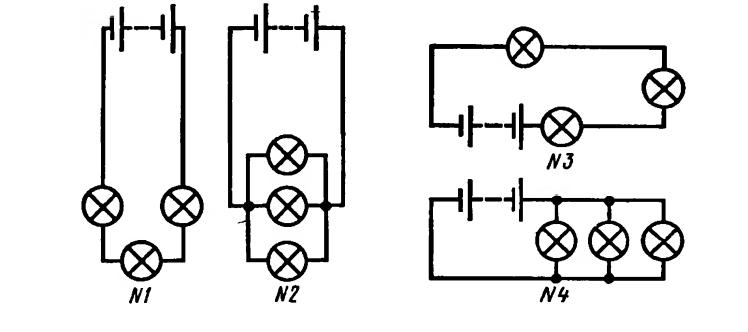 Слайд 2  Как соединены лампы на схемах а и б? 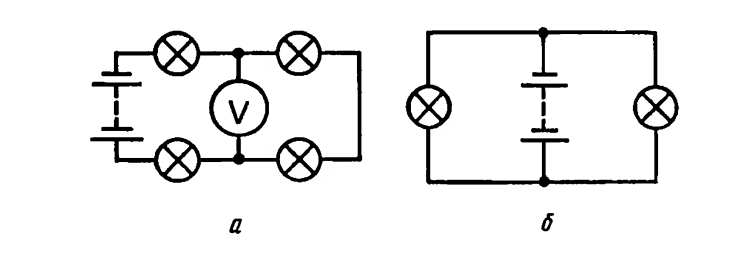 Слайд 3 Запишите в тетрадях законы параллельного соединения, работая в паре, проверьте правильность записанных законов. (по щелчку на экране законы параллельного соединения)Слайд 4 Запишите в тетрадях законы параллельного соединения, работая в паре, проверьте правильность записанных законов. (по щелчку на экране законы параллельного соединения)3. Решение задачСлайд 5 Решение задачи в пареСлайд 6 Сравнение решения задачи с образцом, пояснение решения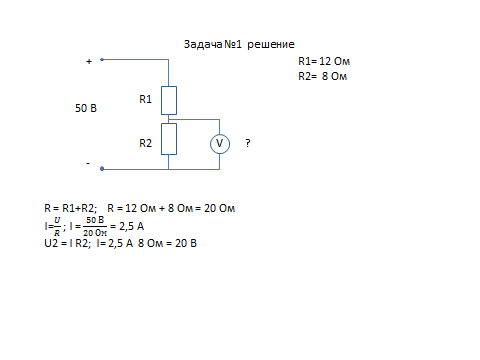 Слайд 7 Самостоятельное решение задачиСлайд 8 Сравнение решения задачи с образцом, пояснение решения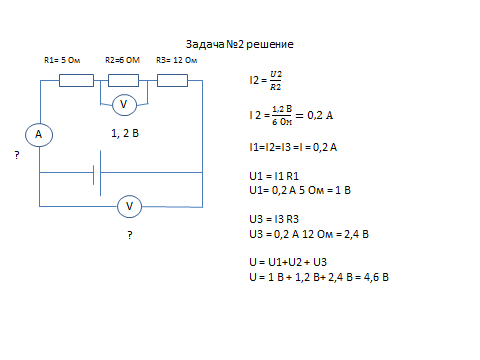 Слайд 9 Самостоятельное решение задачиСлайд 10 Сравнение решения задачи с образцом, пояснение решения4. Выполнение тестового задания с последующей самопроверкой и самооценкой (текс заданий в приложении)
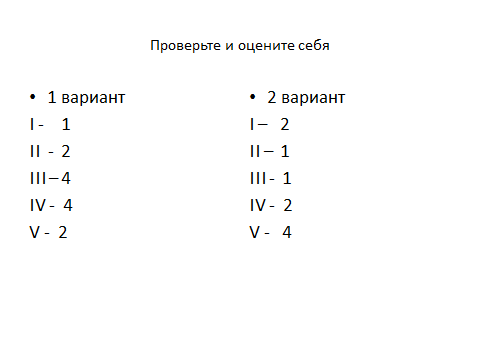 Слайд 11 – ответы заданий теста5. Подведение итогов урока, рефлексия, пояснение домашнего задания 
п 48,49 повторить, упр 32 (4), упр 33(5), подготовиться к самост. работе6 ЛитератураА. В. Постников.  Проверка знаний учащихся по физике, М: Просвещение, 1986А. В. Чеботарева. Самостоятельные работы по физике, М: Просвещение, 1985Программы для общеобразовательных учреждений. Физика. Астрономия. 7-11 Составитель В. А.  Коровин,В,                                                                В.А. Орлов: М, Дрофа, 2014